ЗОРАН ЂУРИЋ је редовни члан АИНС од 1998. године и секретар Одељења електротехничких наука. Дописни је члан САНУ од 2003. године, а редовни члан САНУ од 2012. године.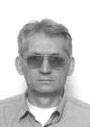 Рођен је 23. фебруара 1941. године у Прилипцу, у породици просветних радника.Дипломирао је 1964, магистрирао 1967. и докторирао 1972. године на Електротехничком факултету (ЕТФ) у Београду, Одсек техничке физике. Од дипломирања је био запослен у Институту за хемију, технологију и металургију (ИХТМ), где је биран у сва научна звања (у звање научног саветника 1989). Оснивач је и први и дугогодишњи директор Центра за микроелектронске технологије (ЦМТ) ИХТМ, где је био научни и организациони руководилац проблематике из области микроелектронике, оптоелектронике, микро/нано-система и сензора. Од 2011. ради као директор Института техничких наука САНУ.Формирао је и држао наставу и практичне вежбе из предмета на редовним и постдипломским студијама Одсека за техничку физику ЕТФ. У звање редовног професора ЕТФ изабран је 1991. Ментор је великом броју дипломаца, магистраната и доктораната.Био је на усавршавању из инфрацрвене технологије и оптоелектронских направа 1980. на Универзитету у Мичигену (Michigan State University) и 1987. на Универзитет у Јужној Калифорнији (South California University), и гостујући професор на Техничком универзитету у Бечу, у области технологија микроелектромеханичких система (МЕМС).Био је експерт-евалуатор ЕУ ФП-7 пројеката из области микро/наносистема и смарт-сензора. Више од 15 година је рецензент за пројекте Research Grant Council-а из Хонг Конга. Рецензент је часописа Sensors and Actuators А, Sensors and Actuators В, Microelectronics Engineering и више међународних конференција. Члан је Програмског комитета конференције Micro&Nano Engineering, једне од највећих у области микро/наноинжењеринга. Био је координатор ФП-7 европског пројекта REGMINA (2008–2011). Пројекат је омогућио да ИХТМ-ЦМТ постане центар изузетних вредности у области микро/наносистема.Зоран Ђурић се бави научноистраживачким радом у области физике и технологије полупроводника и полупроводничких, оптоелектронских, МЕМС и НЕМС направа. Један је од утемељивача теорије и технологије израде полупроводничких направа у нашој земљи и један од првих истраживача у области нанотехнологија код нас. Учествовао је у развоју технологија за израду првих домаћих силицијумских соларних ћелија (1964), високофреквентних планарних транзистора (1967), полупроводничког микрофона (1968, тема доктората 3. Ђурића, ментор проф. Д. Тјапкин), првих силицијумских интегрисаних кола (1968), MOS транзистора (1970) и др. Руководио је пројектима из области загревних слојева SnO2 (1972), силицијумских p-i-n фотодетектора (1975), полупроводничких ласера (1977), МЕМС силицијумских сензора притиска (1983), InSb (1986) и HgCdTe (1990) инфрацрвених детектора, трансмитера притиска (2000), микро/наномеханичких система и сензора (2002), сензора притиска нове генерације (2007), трансмитера притиска и температуре (2009), МЕМС ИЦ детектора (2010), сензора на бази микро/наногредица (2011). Рад на овим пројектима резултовао је освајањем савремене планарне технологије, МЕМС технологија, технологије епитаксијалног раста полупроводничких хетероструктура итд. Из ових пројеката су проистекли производи који су пласирани на домаће и инострано тржиште (у више од 100 предузећа из области нафтне индустрије, процесне индустрије, електроенергетике).Зоран Ђурић је до сада објавио више од 370 научних публикација (72 у међународним научним часописима, 14 у домаћим часописима, 70 на међународним и 83 на домаћим конференцијама, 14 предавања по позиву, преко 90 техничких решења, 35 елабората и студија).Добитник је Признања за успешну сарадњу и допринос развоју Института за физику у Београду 1981, Признања за развој ИХТМ-а, Повеље Скупштине општине Ариље за изузетне резултате у области науке, Плакете „Војислав К. Стојановић“ Удружења универзитетских наставника.